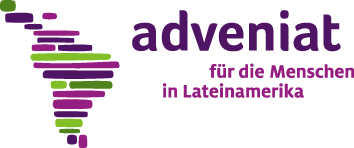 Diretrizes para apresentar pedidos a AdveniatANEXO SUSTENTO DE COMUNIDADES RELIGIOSAS –(Pedido coletivo)Informações complementares às diretrizes para apresentar pedidos a AdveniatPor favor utilize também as diretrizes para apresentar pedidos a Adveniat Adveniat só aceita pedidos completos.Elementos complementares ao seu pedido para sustento de várias comunidades religiosasLista das comunidades para as quais se solicita ajuda, indicando para cada comunidade: nome da congregação, número de irmãs, áreas de trabalho e lugar concreto dos trabalhos pastorais. Que grupos e quantas pessoas beneficiam do trabalho das religiosas?Por favor, preencha o formulário de Excel em anexo levando em conta os seguintes dados específicos para sustentoVersão deste formulário: outubro 2022Nome da comunidade/congregaçãoLugarNúmero de irmãsÁreas de trabalhoNúmero de comunidades/congregações no total:Número total de irmãs:ReceitasReceitasReceitasFonteOrçamentoComentárioContribuição da dioceseContribuição das respectivas paróquiasRenda do trabalho remunerado das irmãs de cada comunidade, se houverQuais outras atividades são realizadas para obter fundosContribuição das respectivas congregaçõesTotal solicitado de AdveniatSomaGastos anuais por pessoa (média)